Визитка краткосрочного проектас детьми дошкольного возраста 4-5 лет«Моя мама – лучше всех».Образовательное учреждение: МДОУ «Детский сад №236». ФИО, должность: Алешина Ольга Владимировна, воспитатель.Тема проекта: «Моя мама – лучше всех».Актуальность: Для каждого человека мама — самый главный человек в жизни. К празднику «День матери» невозможно отнестись равнодушно. В этот день хочется дарить добро, нежность и ласку самым дорогим женщинам в жизни каждого человека – мамам. Счастливые дети растут в дружной семье и под опекой счастливой матери.Типология проекта: Познавательно-творческий, игровой, групповой.Продолжительность проекта: Краткосрочный 1 неделя. Категория участников: Дети дошкольного возраста 4 – 5 лет, воспитатель группы, родители, музыкальный руководитель.Цель проекта: Формировать осознанное понимание значимости мамы в жизни ребёнка.Задачи проекта: Для детей:1. Познакомить детей с праздником - «День Матери».2. Расширить представления детей о семье, о роли мамы в семье.3. Воспитывать уважительное, доброе, трепетное отношение к самому дорогому человеку на свете – маме.4. Способствовать развитию речи через составление рассказов о маме, разучивание стихотворений.5. Развивать творческие способности, желание делать подарки маме.Для педагога:Повысить профессиональный уровень в проектной деятельности.Методы используемые в проекте1. Словесные:  чтение художественной литературы, загадки, пословицы, разучивание стихотворений, беседы, составление рассказов о маме, решение проблемных ситуаций, словесные игры, слушание песен о маме.
2. Наглядные: рассматривание иллюстраций.
3. Практические:  аппликация, рисование, изготовление подарка для мамы.
4. Игровые: сюжетно - ролевые игры, дидактические игры, настольно - печатные  игры, музыкальные игры.Предполагаемые результаты:Для детей:1. Дети имеют представление о роли мамы в семье и в жизни каждого человека.2. Сформировано уважительное, заботливое отношение к маме, умение проявлять заботу к маме.3. Обогащение и активизация словарного запаса у детей, развитие коммуникативных и творческих способностей.4. Умение организовывать сюжетно-ролевые игры, на основе имеющихся знаний о семье и маме.Для родителей:1.Близкие и доверительные отношения между ребенком и мамой.Для педагога:1.Решение поставленных задач.Проблемные вопросы проектаЗачем ребенку мама?Когда и как поздравить маму с Днем матери?ЭТАПЫ ПРОЕКТА:НазваниеДеятельность участников проекта 1. Организационный этап: Целеполагание (постановка проблемы):Зачем ребенку мама?Когда и как поздравить маму с Днем матери?2.  Проектировочный этап 1.Составление паспорта проекта.2.Подбор детской художественной литературы для чтения детям, заучивания.3.Работа с методическим материалом, литературой по данной теме, иллюстративным материалом.4. Организация развивающей предметно-пространственной среды по теме проекта.3. Продуктивный этап Социально-коммуникативное развитие:Сюжетно - ролевые игры «Дочки-матери», «Семья», «Мама в магазине», «Мама в больнице», «Мама на работе».
Дидактические игры «Скажи ласково», «Накрой на стол», «Укрась шляпку», «Мама – детеныши», «Моя мама самая…».Беседы на темы: «Как я помогаю маме дома», «Мамино любимое занятие», «Мамы разные нужны, мамы всякие важны».Решение проблемных ситуаций: «Мама пришла с работы уставшая. Что ты будешь делать?», «Почему моя мама расстраивается, огорчается? Как это исправить?»Познавательное развитие:Тематическое занятие «Международный праздник – День Матери»Речевое развитие:Рассказы  детей о мамах, заучивание стихотворений наизусть о маме, составление описательных рассказов «Моя мама - лучше всех».
Разучивание пословиц и поговорок о матери и семье.словесные игры «Назови ласково», «Моя мама самая…», «Что умеют наши мамы», «Профессия мамы».Чтение рассказов: Емельянов Б. «Мамины руки», Е.Пермяка «Как Миша хотел маму перехитрить», «Мамино горе», «Сказки о глупом мышонке» С. Маршака, стихотворений: С. Михалков «А что у вас?», А. Барто «Разлука», «Разговор с мамой», «Мама ходит на работу», М.Пляцковский «Мамина песенка», Е. Благинина «Мамин день».Художественно-эстетическое развитие:Прослушивание и разучивание песен о маме.Работа над коллективной работой для мам, раскрашивание раскрасок «Подарок маме», изготовление открыток к празднику.Физическое развитие:Подвижные игры «Наседка и цыплята», «Птичка и птенчики»4. Презентативный  этап В результате реализации проекта расширились представления детей о своей маме, ее профессии, появилось желание помогать маме по дому, оберегать и радовать, возникли доверительные отношения, расширились коммуникативные навыки и творческие способности детей, обогатился словарный запас.5. Заключительный этап Выставка праздничной коллективной работы, посвященной «Дню матери»; выставка подарков, сделанных детьми. 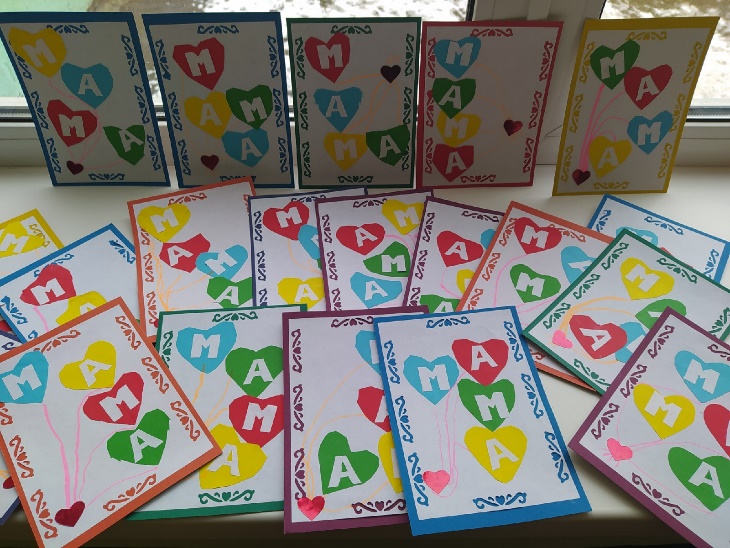 